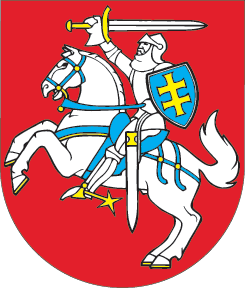 LIETUVOS RESPUBLIKOSVIETOS SAVIVALDOS ĮSTATYMO NR. I-533 29 STRAIPSNIO PAKEITIMOĮSTATYMAS2014 m. birželio 5 d. Nr. XII-929
Vilnius1 straipsnis. 29 straipsnio pakeitimasPakeisti 29 straipsnio 6 dalį ir ją išdėstyti taip:„6. Pasibaigus savivaldybės administracijos direktorių, administracijos direktoriaus pavaduotoją į pareigas paskyrusios savivaldybės tarybos kadencijai, savivaldybės administracijos direktorius, administracijos direktoriaus pavaduotojas, jeigu jie į šias pareigas nepaskiriami naujai kadencijai arba jeigu savivaldybės administracijos direktorius, administracijos direktoriaus pavaduotojas atsistatydina ar atleidžiamas iš šių pareigų, išskyrus atleidimą už tarnybinius nusižengimus, turi teisę Vyriausybės nustatyta tvarka grįžti į iki paskyrimo savivaldybės administracijos direktoriumi, direktoriaus pavaduotoju eitas pareigas, o kai tokios galimybės nėra, – į kitas tos pačios ar žemesnės kategorijos pareigas, jeigu eitos pareigos pagal teisės aktus priskiriamos valstybės tarnautojų (išskyrus politinio (asmeninio) pasitikėjimo valstybės tarnautojo pareigas) pareigoms. Be to, šioje dalyje nustatytu atveju savivaldybės administracijos direktorius, administracijos direktoriaus pavaduotojas turi teisę grįžti į iki išrinkimo savivaldybės tarybos nariais eitas pareigas, jeigu jie ėjo šias pareigas savivaldybės ar valstybės biudžetinėje ar viešojoje įstaigoje arba savivaldybės kontroliuojamoje įmonėje, o kai tokios galimybės nėra, – į kitas pareigas savivaldybės ar valstybės biudžetinėje ar viešojoje įstaigoje arba savivaldybės kontroliuojamoje įmonėje. Jeigu šie asmenys iki paskyrimo savivaldybės administracijos direktoriumi, direktoriaus pavaduotoju tokių pareigų nėjo arba atsisakė pasiūlytų kitų žemesnės kategorijos pareigų, pagal teisės aktus priskiriamų valstybės tarnautojų (išskyrus politinio (asmeninio) pasitikėjimo valstybės tarnautojo pareigas) pareigoms, arba kitų pareigų savivaldybės ar valstybės biudžetinėje ar viešojoje įstaigoje arba savivaldybės kontroliuojamoje įmonėje, išmokos jiems mokamos Lietuvos Respublikos valstybės tarnybos įstatymo nustatyta tvarka.“2 straipsnis. Įstatymo taikymasŠis įstatymas taikomas tik asmenims, į savivaldybės administracijos direktoriaus, savivaldybės administracijos direktoriaus pavaduotojo pareigas paskirtiems po šio įstatymo įsigaliojimo.Skelbiu šį Lietuvos Respublikos Seimo priimtą įstatymą.Respublikos Prezidentė	Dalia Grybauskaitė